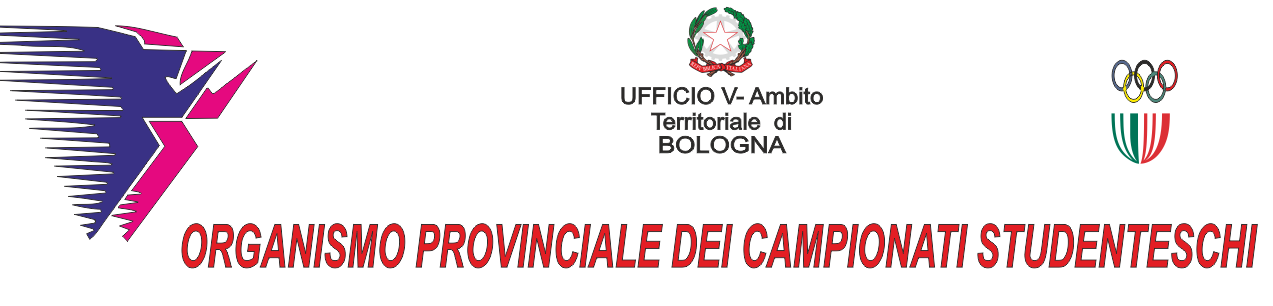 All’ Ufficio Educazione Fisica e Sportiva - BolognaRICHIESTA DI RIMBORSO SPESE DI VIAGGIOSCUOLA SECONDARIA:   _____________________________________________     Prot.n. _________ (1)SEDE NEL COMUNE DI:   _________________________________________________________________Con la presente si chiede il rimborso delle spese di viaggio sostenute per la partecipazione delle proprie scolaresche alle seguenti MANIFESTAZIONI SPORTIVE SCOLASTICHE dei CAMPIONATI STUDENTESCHI 2018per le quali sono stati utilizzati i vettoriSi allegano le copie scansionate dei titoli di viaggio utilizzati nelle diverse tratte indicate.Data __________________					Il Dirigente ScolasticoIl modulo deve pervenire completamente compilato, UNITAMENTE AGLI ALLEGATI,  entro Domenica 30 settembre 2018 all'Ufficio Educazione Fisica - email: edfisica.bologna@g.istruzioneer.gov.itTrascorso tale termine si procederà all’erogazione dei rimborsi. Le richieste pervenute oltre il termine fissato, quindi, non potranno più essere prese in considerazione.Note:Indicare il numero di protocollo della data di invio.Indicare se la manifestazione è provinciale o regionale.Indicare il numero complessivo degli studenti partecipanti.Indicare il numero degli insegnanti accompagnatori.Indicare la disciplina sportiva corrispondente al numero della disciplina stessa  indicato nella prima tabella.Indicare il mezzo di trasporto pubblico utilizzato.Indicare se il viaggio è stato di tratta semplice (A o R) o di andata e ritorno (A/R).    Indicare la spesa sostenuta e documentata dai titoli di viaggio allegati, per ogni disciplina sportiva.DISCIPLINAsportivaLUOGODATAPROV./REG. (2)N° STUDENTI(3)N° ACCOMP. (3)123456789(4)DISCIPLINAsportivaNella tratta daaMezzo utilizzato(5)A o R(6)A/R(6)per EURO(7)123456789Importo complessivo di cui si chiede il rimborso :           €